 ПРЕДМЕТ: Русский язык РАЗДЕЛ: ЖИВЫЕ ОРГАНИЗМЫ: РАСТЕНИЯ СКВОЗНАЯ ТЕМА: РАЗНОТРАВЬЕ. ПРЕДМЕТ: Русский язык РАЗДЕЛ: ЖИВЫЕ ОРГАНИЗМЫ: РАСТЕНИЯ СКВОЗНАЯ ТЕМА: РАЗНОТРАВЬЕ.Школа: КГУ «Свердловская средняя школа»Школа: КГУ «Свердловская средняя школа»Школа: КГУ «Свердловская средняя школа» ДАТА: ДАТА:Учитель: Учитель: Учитель: КЛАСС: 5КЛАСС: 5Количество присутствующих:Количество присутствующих:Отсутствующих:Цель (и) обучения5.1.6.1 - Оценивать звучащую речь с позиции «нравится /не нравится», «правильно/неправильно»,аргументируя свою позицию.5.2.7.1 - извлекать информацию для выполнения конкретной задачи.5.4.4.1 – использовать знаки препинания при прямой речи и обращении, тире в простом предложении, однородными членами, а также с обобщающим словом при однородных членах предложения.5.1.6.1 - Оценивать звучащую речь с позиции «нравится /не нравится», «правильно/неправильно»,аргументируя свою позицию.5.2.7.1 - извлекать информацию для выполнения конкретной задачи.5.4.4.1 – использовать знаки препинания при прямой речи и обращении, тире в простом предложении, однородными членами, а также с обобщающим словом при однородных членах предложения.5.1.6.1 - Оценивать звучащую речь с позиции «нравится /не нравится», «правильно/неправильно»,аргументируя свою позицию.5.2.7.1 - извлекать информацию для выполнения конкретной задачи.5.4.4.1 – использовать знаки препинания при прямой речи и обращении, тире в простом предложении, однородными членами, а также с обобщающим словом при однородных членах предложения.5.1.6.1 - Оценивать звучащую речь с позиции «нравится /не нравится», «правильно/неправильно»,аргументируя свою позицию.5.2.7.1 - извлекать информацию для выполнения конкретной задачи.5.4.4.1 – использовать знаки препинания при прямой речи и обращении, тире в простом предложении, однородными членами, а также с обобщающим словом при однородных членах предложения.Цели урокаВсе учащиеся будут уметь : оценивать звучащую речь с позиции «нравится / не нравится», «правильно / неправильно» , извлекать информацию для выполнения конкретной задачи ,аргументируя свою позицию.Большинство учащихся будут уметь  : использовать информацию для выполнения конкретной задачи. Знакомятся с текстом и извлекают нужную им информацию для выполнения задания. Некоторые учащиеся будут уметь: использовать полученные знания для анализа , аргументации в разных сферах жизнедеятельности.Все учащиеся будут уметь : оценивать звучащую речь с позиции «нравится / не нравится», «правильно / неправильно» , извлекать информацию для выполнения конкретной задачи ,аргументируя свою позицию.Большинство учащихся будут уметь  : использовать информацию для выполнения конкретной задачи. Знакомятся с текстом и извлекают нужную им информацию для выполнения задания. Некоторые учащиеся будут уметь: использовать полученные знания для анализа , аргументации в разных сферах жизнедеятельности.Все учащиеся будут уметь : оценивать звучащую речь с позиции «нравится / не нравится», «правильно / неправильно» , извлекать информацию для выполнения конкретной задачи ,аргументируя свою позицию.Большинство учащихся будут уметь  : использовать информацию для выполнения конкретной задачи. Знакомятся с текстом и извлекают нужную им информацию для выполнения задания. Некоторые учащиеся будут уметь: использовать полученные знания для анализа , аргументации в разных сферах жизнедеятельности.Все учащиеся будут уметь : оценивать звучащую речь с позиции «нравится / не нравится», «правильно / неправильно» , извлекать информацию для выполнения конкретной задачи ,аргументируя свою позицию.Большинство учащихся будут уметь  : использовать информацию для выполнения конкретной задачи. Знакомятся с текстом и извлекают нужную им информацию для выполнения задания. Некоторые учащиеся будут уметь: использовать полученные знания для анализа , аргументации в разных сферах жизнедеятельности.Языковая цельУчащийся умеет: соблюдать грамматические нормы, правильно произносить незнакомые слова, используя словарь.Предметно-специфический словарь и терминология: растение, разнотравье , растение - медонос ,расцветать.Полезные фразы для диалога: Я думаю, что… ; Я решил , что…; Можно предложить , что…; Отсюда следует …Учащийся умеет: соблюдать грамматические нормы, правильно произносить незнакомые слова, используя словарь.Предметно-специфический словарь и терминология: растение, разнотравье , растение - медонос ,расцветать.Полезные фразы для диалога: Я думаю, что… ; Я решил , что…; Можно предложить , что…; Отсюда следует …Учащийся умеет: соблюдать грамматические нормы, правильно произносить незнакомые слова, используя словарь.Предметно-специфический словарь и терминология: растение, разнотравье , растение - медонос ,расцветать.Полезные фразы для диалога: Я думаю, что… ; Я решил , что…; Можно предложить , что…; Отсюда следует …Учащийся умеет: соблюдать грамматические нормы, правильно произносить незнакомые слова, используя словарь.Предметно-специфический словарь и терминология: растение, разнотравье , растение - медонос ,расцветать.Полезные фразы для диалога: Я думаю, что… ; Я решил , что…; Можно предложить , что…; Отсюда следует …Привитие ценностейВоспитание любви к природе.Воспитание любви к природе.Воспитание любви к природе.Воспитание любви к природе.Межпредметные связиУчащиеся смогут использовать полученные знания на уроках естествознания.Учащиеся смогут использовать полученные знания на уроках естествознания.Учащиеся смогут использовать полученные знания на уроках естествознания.Учащиеся смогут использовать полученные знания на уроках естествознания.Информационно-коммуникационные технологииВидеоролик ,  презентация.Видеоролик ,  презентация.Видеоролик ,  презентация.Видеоролик ,  презентация.Предшествующее обучениеЭта тема третья в разделе «Живые организмы: растения. разнотравье».Учащиеся знают разновидности растений, какую пользу они приносят человеку.Эта тема третья в разделе «Живые организмы: растения. разнотравье».Учащиеся знают разновидности растений, какую пользу они приносят человеку.Эта тема третья в разделе «Живые организмы: растения. разнотравье».Учащиеся знают разновидности растений, какую пользу они приносят человеку.Эта тема третья в разделе «Живые организмы: растения. разнотравье».Учащиеся знают разновидности растений, какую пользу они приносят человеку.                                                           План                                                           План                                                           План                                                           План                                                           ПланЗапланированное времяЗапланированные заданияЗапланированные заданияРесурсыРесурсыНачалоСередина Конец Психологический настрой Дети, представьте себе, что вы маленькое семечко (дети присаживаются и закрывают головы руками) Садовник очень бережно относится к семечку, поливает его, ухаживает за ним. С первыми лучами солнца семечко медленно начинает расти, появляются первые листочки  (дети поднимают руки, тянутся вверх). Стебелёк растёт (дети потягиваются, расправляют плечи) И  вот наступает радостный момент, появляется прекрасный цветок (дети поднимают руки вверх, показывая распустившиеся лепестки). Цветок хорошеет (дети улыбаются друг другу). Он тянется к свету, к солнцу. Учащиеся желают друг другу    хорошего дня. Постановка темы и целей урока.Учитель: Люди с древнейших времен изучают растения, которые их окружают, одни используют в практических целях, на другие виды просто любуются, испытывая огромное наслаждение.Ответы на вопросы: Чем луг отличается от леса?Какие травы встречаются на лугу?Используются ли луга в сельском хозяйстве?Приведите примеры правильного и не правильного поведения людей на лугу?Деление класса на группы.По жребию: в корзине находятся цветы трех видов: календула, василек, ромашка. Каждый учащийся выбирает себе цветок, учащиеся рассаживаются по выбранным цветкам. Учитель:   На сегодняшнем уроке  нам предстоит побывать в удивительной стране знаний. Итак, ребята, я предлагаю вашему вниманию слайды с разными растениями – это зеленый наряд нашей планеты. Глядя на них, что вы можете сказать?Дети: красивые растения разной формы, с разными листочками, растут в разных местах и т.д.Групповая работа.Задание:1.Все:  Прочитайте текст и ответьте на вопросы. (используя готовый материал для работы создайте флипчарт).Приложение 1.Защита флипчартов.Критерии оцениванияПонимает прочитанную информацию с позиции «правильно / неправильно»Извлекает информацию для выполнения конкретной задачиДескрипторы:Определяет верную и неверную информацию по тексту.Формулирует вопросы.Физминутка «Говорит цветку цветок»Задание:1 группа А1.Продолжите предложение…2.Расставте знаки препинания.3.Потчеркните главные члены предложения.Критерии оценивания знаки препинания при прямой речи и обращении, тире в простом предложении, однородными членами, а также с обобщающим словом при однородных членах предложения.Дескрипторы:Определяет верную и неверную информацию по тексту.2 группа В  Прочитайте текст о травах медоносах и выполните творческую работу, создайте инструкцию – вкладыш.Приложение 2Критерии оценивания: Знакомятся с текстом и извлекают нужную им информацию для выполнения задания.Создают текст на заданную тему.Дескрипторы:Формулирует проблему по предложенной теме, аргументируя свой ответ.Создают инструкцию - вкладыш.3.группа СПоисковая работа. Найдите информацию в интернете о лекарственных травах (календула, василек, ромашка.) каждая группа готовит информацию о своем цветке. (используя готовый материал для работы создайте буклет).Критерии оценивания:Извлекает информацию для выполнения конкретной задачи.Дескрипторы:Находит информацию  о лекарственных травах..Даёт оценку с позиции «нравится  / не нравится».Делает вывод ,где более полно представлена информация.физминутка для глазРефлексия«Продолжи фразу»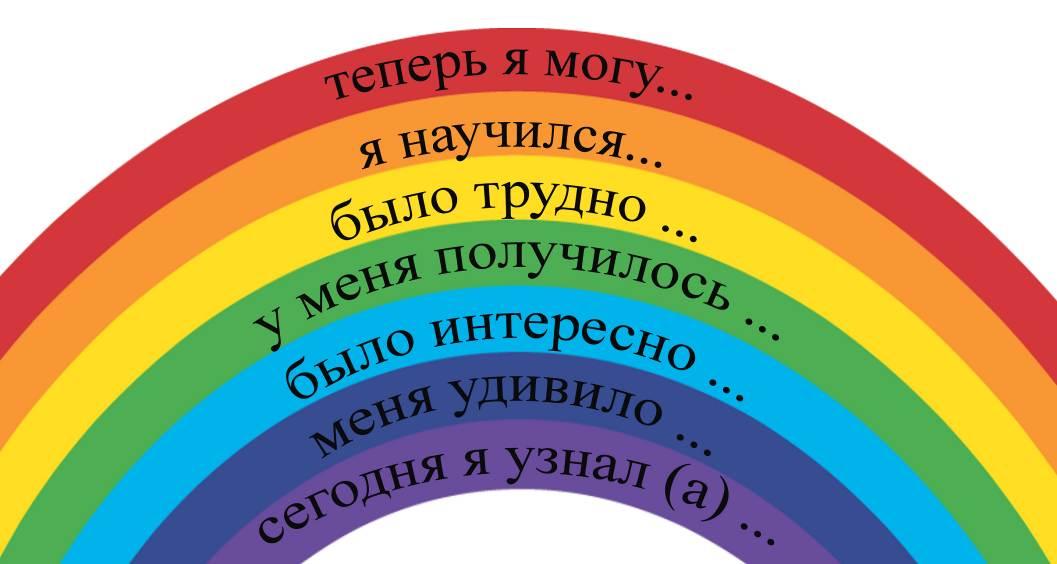  «Цветочная поляна»(у каждой группы своя «Цветочная поляна»).Формативное оценивание:Ромашка – 5 баллов;Василек – 4 балла;Календула – 3 балла;Пустоцвет – 2 балла.Домашнее задание1.Напишите письмо- обращение от эколога  людям «Береги и цени природу».2.Составьте презентацию, выразив свое отношение к природе.Психологический настрой Дети, представьте себе, что вы маленькое семечко (дети присаживаются и закрывают головы руками) Садовник очень бережно относится к семечку, поливает его, ухаживает за ним. С первыми лучами солнца семечко медленно начинает расти, появляются первые листочки  (дети поднимают руки, тянутся вверх). Стебелёк растёт (дети потягиваются, расправляют плечи) И  вот наступает радостный момент, появляется прекрасный цветок (дети поднимают руки вверх, показывая распустившиеся лепестки). Цветок хорошеет (дети улыбаются друг другу). Он тянется к свету, к солнцу. Учащиеся желают друг другу    хорошего дня. Постановка темы и целей урока.Учитель: Люди с древнейших времен изучают растения, которые их окружают, одни используют в практических целях, на другие виды просто любуются, испытывая огромное наслаждение.Ответы на вопросы: Чем луг отличается от леса?Какие травы встречаются на лугу?Используются ли луга в сельском хозяйстве?Приведите примеры правильного и не правильного поведения людей на лугу?Деление класса на группы.По жребию: в корзине находятся цветы трех видов: календула, василек, ромашка. Каждый учащийся выбирает себе цветок, учащиеся рассаживаются по выбранным цветкам. Учитель:   На сегодняшнем уроке  нам предстоит побывать в удивительной стране знаний. Итак, ребята, я предлагаю вашему вниманию слайды с разными растениями – это зеленый наряд нашей планеты. Глядя на них, что вы можете сказать?Дети: красивые растения разной формы, с разными листочками, растут в разных местах и т.д.Групповая работа.Задание:1.Все:  Прочитайте текст и ответьте на вопросы. (используя готовый материал для работы создайте флипчарт).Приложение 1.Защита флипчартов.Критерии оцениванияПонимает прочитанную информацию с позиции «правильно / неправильно»Извлекает информацию для выполнения конкретной задачиДескрипторы:Определяет верную и неверную информацию по тексту.Формулирует вопросы.Физминутка «Говорит цветку цветок»Задание:1 группа А1.Продолжите предложение…2.Расставте знаки препинания.3.Потчеркните главные члены предложения.Критерии оценивания знаки препинания при прямой речи и обращении, тире в простом предложении, однородными членами, а также с обобщающим словом при однородных членах предложения.Дескрипторы:Определяет верную и неверную информацию по тексту.2 группа В  Прочитайте текст о травах медоносах и выполните творческую работу, создайте инструкцию – вкладыш.Приложение 2Критерии оценивания: Знакомятся с текстом и извлекают нужную им информацию для выполнения задания.Создают текст на заданную тему.Дескрипторы:Формулирует проблему по предложенной теме, аргументируя свой ответ.Создают инструкцию - вкладыш.3.группа СПоисковая работа. Найдите информацию в интернете о лекарственных травах (календула, василек, ромашка.) каждая группа готовит информацию о своем цветке. (используя готовый материал для работы создайте буклет).Критерии оценивания:Извлекает информацию для выполнения конкретной задачи.Дескрипторы:Находит информацию  о лекарственных травах..Даёт оценку с позиции «нравится  / не нравится».Делает вывод ,где более полно представлена информация.физминутка для глазРефлексия«Продолжи фразу» «Цветочная поляна»(у каждой группы своя «Цветочная поляна»).Формативное оценивание:Ромашка – 5 баллов;Василек – 4 балла;Календула – 3 балла;Пустоцвет – 2 балла.Домашнее задание1.Напишите письмо- обращение от эколога  людям «Береги и цени природу».2.Составьте презентацию, выразив свое отношение к природе.Учащиеся образуют кругАудиозаписи https://youtu.be/FRkufTPF8mg(отрывок)https://youtu.be/zAKZTLu5If0(отрывок)«Толстый и тонкий вопрос»Картинки цветов (виде карточек).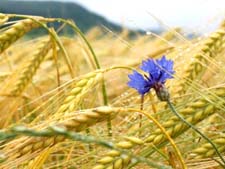 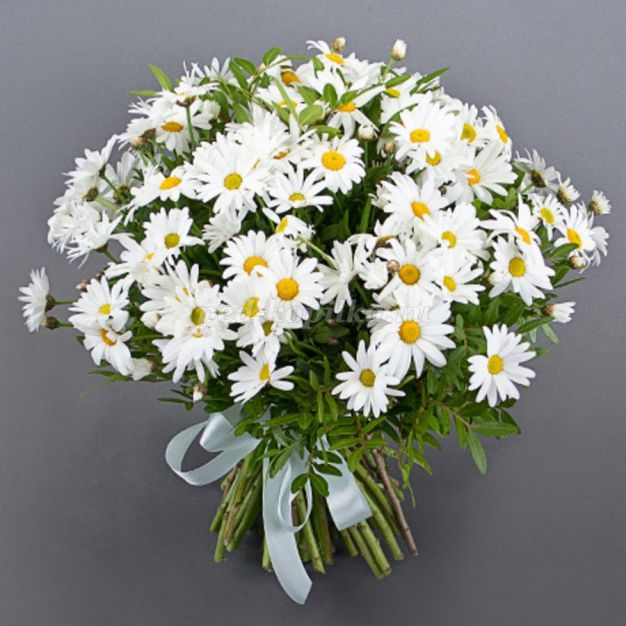 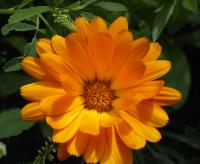 Презентация.Флипчарты (используя текст) Каждая группа обсуждает вопрос и делает записи на своём цветке (лист ватмана), потом группы меняются местами и дописывают на деревьях соседей свои идеи. Затем в группах происходит обмен и взаимопроверка выполненных заданий.взаимооценивание«Цветочная поляна»https://youtu.be/Wk18zQgzuFE«АБВГДейка»карточки с заданием.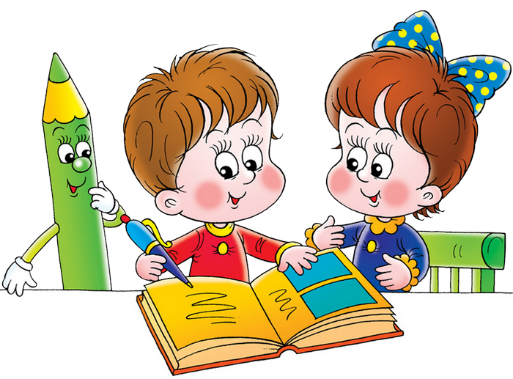 взаимооценивание«Цветочная поляна»Используя готовые тексты создают инструкцию – вкладыш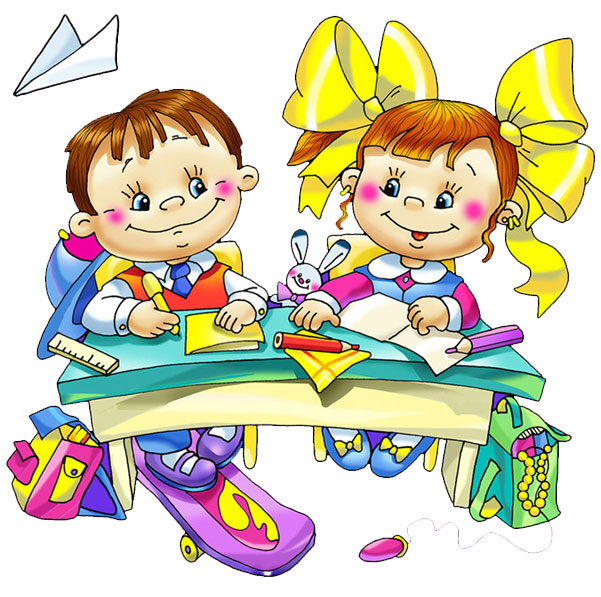  группы оценивают друг друга«Цветочная поляна»Работа с интернет - ресурсамиhttps://youtu.be/I0raqRBEhog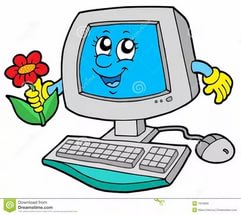 буклет или книжка – раскладушка.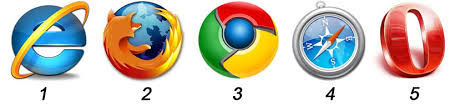 https://youtu.be/aX3YIeN211YСамооценивание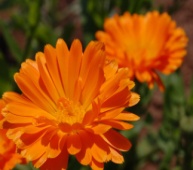 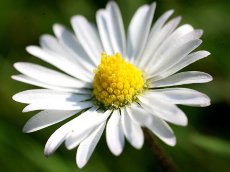 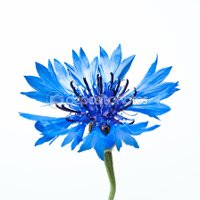 группы оценивают друг друга 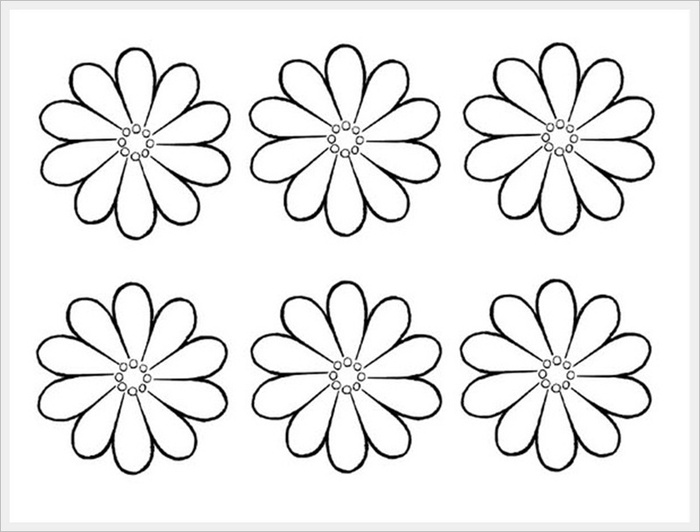 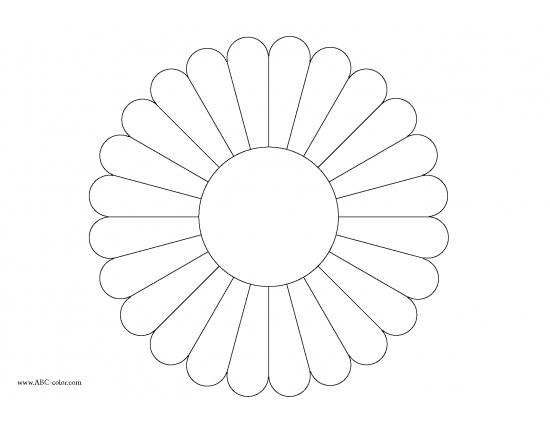 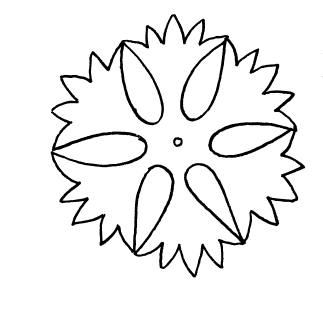 Учащиеся образуют кругАудиозаписи https://youtu.be/FRkufTPF8mg(отрывок)https://youtu.be/zAKZTLu5If0(отрывок)«Толстый и тонкий вопрос»Картинки цветов (виде карточек).Презентация.Флипчарты (используя текст) Каждая группа обсуждает вопрос и делает записи на своём цветке (лист ватмана), потом группы меняются местами и дописывают на деревьях соседей свои идеи. Затем в группах происходит обмен и взаимопроверка выполненных заданий.взаимооценивание«Цветочная поляна»https://youtu.be/Wk18zQgzuFE«АБВГДейка»карточки с заданием.взаимооценивание«Цветочная поляна»Используя готовые тексты создают инструкцию – вкладыш группы оценивают друг друга«Цветочная поляна»Работа с интернет - ресурсамиhttps://youtu.be/I0raqRBEhogбуклет или книжка – раскладушка.https://youtu.be/aX3YIeN211YСамооцениваниегруппы оценивают друг друга Дополнительная информацияДополнительная информацияДополнительная информацияДополнительная информацияДополнительная информацияДифференциация – Оценивание – Оценивание – Проверка здоровья и безопасностиПроверка здоровья и безопасностиРефлексияИспользуйте отведенное ниже место для написания отзыва о своем уроке. Ответьте на самые важные вопросы о вашем уроке из таблицы слеваИспользуйте отведенное ниже место для написания отзыва о своем уроке. Ответьте на самые важные вопросы о вашем уроке из таблицы слеваИспользуйте отведенное ниже место для написания отзыва о своем уроке. Ответьте на самые важные вопросы о вашем уроке из таблицы слеваИспользуйте отведенное ниже место для написания отзыва о своем уроке. Ответьте на самые важные вопросы о вашем уроке из таблицы слеваИтоговая оценкаКакие две вещи прошли действительно хорошо (учтите преподавание и обучение)?1:2:Какие две вещи смогли бы улучшить урок (учтите преподавание и обучение)?1:2:Что я узнал нового из этого урока о классе или об отдельных учениках, что может видоизменить мой следующий урок?Итоговая оценкаКакие две вещи прошли действительно хорошо (учтите преподавание и обучение)?1:2:Какие две вещи смогли бы улучшить урок (учтите преподавание и обучение)?1:2:Что я узнал нового из этого урока о классе или об отдельных учениках, что может видоизменить мой следующий урок?Итоговая оценкаКакие две вещи прошли действительно хорошо (учтите преподавание и обучение)?1:2:Какие две вещи смогли бы улучшить урок (учтите преподавание и обучение)?1:2:Что я узнал нового из этого урока о классе или об отдельных учениках, что может видоизменить мой следующий урок?Итоговая оценкаКакие две вещи прошли действительно хорошо (учтите преподавание и обучение)?1:2:Какие две вещи смогли бы улучшить урок (учтите преподавание и обучение)?1:2:Что я узнал нового из этого урока о классе или об отдельных учениках, что может видоизменить мой следующий урок?Итоговая оценкаКакие две вещи прошли действительно хорошо (учтите преподавание и обучение)?1:2:Какие две вещи смогли бы улучшить урок (учтите преподавание и обучение)?1:2:Что я узнал нового из этого урока о классе или об отдельных учениках, что может видоизменить мой следующий урок?